EPE - ALGERIE TELECOM – SPA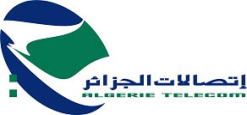 Route Nationale n° 5, Cinq Maisons, Mohammedia, Alger 16200NIF : 0002162990033049DIRECTION OPERATIONNELLE DE JIJELRoute de la Soummam - JijelLa Direction Opérationnelle d’ALGERIE TELECOM de Jijel lance un avis de consultation nationale pour la réalisation des études de sol pour implantation de quinze (15) pylônes de la 4ème génération des télécommunications en lot unique sur les sites:ELIGIBILITE DES CANDIDATS:Le présent avis de consultation nationale est adressé uniquement aux laboratoires qualifiés dans le domaine d’étude de sol pour implantation des pylônes de la 4G, ayant des capacités techniques et financières pour la réalisation de ce type d’études.Les laboratoires intéressés par le présent avis de consultation nationale, peuvent retirer le cahier des charges auprès de la Direction Opérationnelle de Jijel sise à Route de la Soummam, Jijel.PRESENTATION DES OFFRES:Les soumissionnaires doivent fournir des offres comportant:Un Dossier administratif;Une offre technique;Une offre financière;Les composantes du dossier doivent être insérés  dans des enveloppes  séparées et fermées, indiquant sur chaque enveloppe :           la dénomination de l'opérateur économique, la référence et l'objet de l’avis de consultation, et sur chaque  pli correspondant : la mention  «dossier administratif », « offre technique  »  et « offre financière  ».Les trois (03) enveloppes susmentionnées sont  insérées  dans  une  seule  enveloppe  externe fermée et anonyme, comportant les  mentions suivantes :ALGERIE TELECOM – SPA, DIRECTION OPERATIONNELLE DE JIJELAvis de consultation nationale N° 06/AT/DO JIJEL/2019ETUDE DE SOL POUR IMPLANTATION DE QUINZE (15) PYLONES DES TELECOMMUNICATIONS  « A n'ouvrir que par la commission  d'ouverture des  plis  et  d'évaluation  des  offres »Les offres doivent être déposées à l’adresse suivante :ALGERIE TELECOM - DIRECTION OPERATIONNELLE DE JIJELAdresse : Route de la Soummam JIJELLe soumissionnaire doit obligatoirement fournir l’ensemble des pièces citées dans le cahier des charges.La date de dépôt des offres est fixée au dixième (10) jours de 08h00 à 14h00 à partir de la première date de parution du présent avis de consultation nationale sur le site WEB d’Algérie Télécom « www.algerietelecom.dz ». Si ce jour coïncide avec  un jour férié ou un jour de repos légal, la durée de préparation des offres est prorogée jusqu’au jour ouvrable suivant. Les soumissions qui parviennent après la date fixée de dépôt des plis ne seront pas prises en considération.Les soumissionnaires sont conviés à assister à l’ouverture des plis des offres techniques et financières, qui aura lieu en séance publique, le même jour correspondant à la date de dépôt des plis à 14h00mn à l’adresse précitée.Les soumissionnaires restent engager par leurs offres pendant une durée de cent vingt (120) jours, à partir de la date d’ouverture des plis.N° OrdreDescription siteN° OrdreDescription site014G EL MANTAYA COMMUNE DE SIDI MAROUF094G OULED TAHAR COMMUNE DE BOUDRIA BEN YADJIS024G EL ANCER COMMUNE D’EL ANCER104G OULED ANNAN COMMUNE D’EL MILIA034G BENI DAOUD COMMUNE DE GHEBALA114G OULED SOUICI COMMUNE TAHER044G ANDALOU COMMUNE DE GHEBALA124G SIDI ABDELAZIZ COMMUNE SIDI ABDELAZIZ054G EL AATAKA COMMUNE D’EL MILIA134G KHERACHA COMMUNE D’EL AOUANA064G EL MAARDJA COMMUNE DE OULED RABAH144G BENI SBIH COMMUNE DE GHEBALA074G CHEREA COMMUNE DE ZIAMA MANSOURIAH154G BENI FERGANE COMMUNE D’L MILIA084G ELMAARSA COMMUNE D’ERRAGUENE